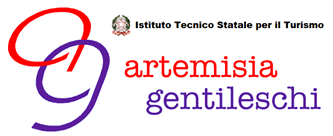 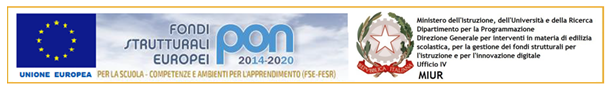 ALLEGATO 1 – Esperto modulo DS esterniTipologia dei corsi. Competenze minime richieste:- conoscere ed aver già utilizzato metodologie per la formazione degli adulti;- conoscere ed aver già utilizzato tecniche di progettazione formativa- conoscere ed aver già utilizzato  metodologie di stesura dei contenuti didattici- possedere una conoscenza sull'utilizzo degli strumenti informatici e audiovisivi per la didattica- conoscere le dinamiche dei gruppi in apprendimento- avere capacità di comunicazione interpersonale- avere capacità di organizzazione scolastica- conoscere e aver utilizzato ambienti di cooperative-learning- conoscere strumenti per la gestione di questionari digitali per la customer satisfactionTitoli e competenze richiesti   Fermo restando il possesso delle competenze minime sopra enunciate, verranno considerati elementi preferenzialia) aver conseguito un Diploma di Laurea  in:  Ingegneria Informatica o economico gestionale, Economia e Commercio, Informatica, Matematica, Fisica, Psicologia, Diritto, Scienze dell’Informazione. Altre lauree saranno considerate in relazione al piano di studi.b) aver conseguito altri titoli di studio e culturali afferenti al profilo professionale richiesto, (ad esempio: master/corsi di perfezionamento, anche in Didattica delle ICT);c) essere in possesso di certificazioni di competenze specifiche tipo LIM, ECDL, EIPASS, ecc., riconosciute dal MIUR;d) aver svolto precedenti incarichi di formatore in corsi di formazione per insegnanti;La selezione avrà validità anche nel caso di un'unica domanda di partecipazione. Le domande prive delle indicazioni previste nel presente Avviso o presentate oltre il termine indicato non saranno prese in considerazione. Compenso dovuto . Personale in servizio in Scuole e/o Istituti Statali:Costo Orario = (Retribuzione lorda annua + contributi annui a carico del datore di lavoro + XIII^ mensilità in godimento alla data della prestazione) / numero ore lavorative previste dal contratto fino ad un max di € 70,00 lordo stato;Personale dipendente MIUR  e/o estraneo all’amministrazione:Compenso max di € 70,00 lordo statoNon sono previsti altri compensi, anche di spese accessorie, oltre a quelli sopra menzionati. Il compenso sarà liquidato a prestazione conclusa e, previo accreditamento delle risorse finanziarie da parte dell’autorità di controllo, a seguito di presentazione di relazione finale sull’attività svolta.Valutazione delle domande Il Dirigente Scolastico nominerà una commissione per  valutare l'ammissibilità delle domande sotto il profilo formale, per l’attribuzione dei punteggi e l’individuazione del personale a cui affidare l’incarico/gli incarichi  la commissione, composta da due docenti e presieduta dal Dirigente Scolastico, si incaricherà: dell'esame dei curricula, della valutazione dei titoli; della valutazione di ogni elemento utile della compilazione delle graduatorieI punteggi saranno così attribuiti: Titoli di studio e culturali (massimo 15 punti) Laurea vecchio ordinamento o 3+2 fino a votazione 100 punti 2; da  105 punti 3; da  110 punti 4 110 con lode punti 5 Laurea triennale fino a votazione 100 punti 1; da  105 punti 2; da  110 punti 3 110 con lode punti 4 Altre Lauree attinenti alle attività formative oggetto del presente Avviso di selezione (1 punto per Laurea, max punti 2). Altri titoli di studio specifici, inerenti alle attività formative oggetto del presente Avviso (dottorato di ricerca, corsi di perfezionamento/specializzazione, master universitari di I e/o secondo livello, certificazioni competenze specifiche (LIM, ECDL, EIPASS, ecc.). (1.50 punto per titolo, max 6 punti.) Attestati di partecipazione ad attività formative inerenti agli argomenti oggetto del presente bando, compresa l’attuazione della didattica off-line, erogati da Ansas/Indire, Università, Istituti nazionali di ricerca, Enti di formazione e certificazione accreditati dal MIUR, reti di scuole, enti locali, organi dell’amministrazione pubblica centrale e periferica. (0.50 punto per titolo, max 2 punti).Titoli professionali (massimo 25 punti)Esperienze maturata come formatore (1 punto per ogni esperienza, massimo 5 punti); le stesse esperienze sono valutate con punteggi aggiuntivi se si tratta di esperienza maturata come formatore in percorsi oggetto del presente avviso rivolti a docenti (1 punto per ogni esperienza, massimo 5 punti in aggiunta a quelli previsti al punto 1) esperienza maturata come tutor di attività on line su piattaforme digitali (1 punto per ogni esperienza, massimo 5 punti in aggiunta a quelli previsti al punto 1) Esperienza maturata come coordinatore di esperienze innovative in campo didattico, con particolare riferimento alle materie oggetto del presente bando (2 punti per ogni esperienza, max 10 punti) Altri titoli (massimo 10 punti) Pubblicazioni ed interventi a convegni coerenti con le attività formative oggetto del presente avviso (2 punti per ogni pubblicazione, massimo 6 punti) Valutazione positiva della prestazione d'opera come formatore svolta in precedenza presso Istituti Statali (max.4 punti) Punteggio totale = 50 punti Punteggio minimo per partecipare alla selezione: 20 punti A parità di punteggio sarà data la precedenza ai candidati che: abbiano già lavorato nell’attività di formazione, con valutazione positiva, presso questo Istituto; abbiano già lavorato nell’attività di formazione, con valutazione positiva, in altri Istituti della Provincia di Milano.IL DIRIGENTE SCOLASTICO (Prof . Agostino Miele)MODULODurataoreDescrizione del corsoCompetenze richiesteD.S.1 - Progettare l’innovazione scolastica3 h in presenzaIntroduzione:Introduzione PNSD con focus sulle azioni #25Alta formazione digitale,  azione #6 - Linee guida per politiche attive di BYOD (Bring Your Own Device)Ruoli e responsabilità:Ruoli e responsabilità del Dirigente Scolastico, Animatore Digitale, Team Digitale, DSGA, Vicepreside e altri attori nella ScuolaIntroduzione alla matrice di responsabilità RACIConoscenza del PNSDCompetenze comprovate sulla gestione di progetti a cui partecipano persone con ruoli e responsabilità differenti.Laurea in psicologia e/o esperienze comprovate sulle tematiche di team building.Laurea in psicologia e/o esperienze comprovate sulle dinamiche di Team.D.S.1 - Progettare l’innovazione scolastica3 h in presenzaIntroduzione:Introduzione PNSD con focus sulle azioni #25Alta formazione digitale,  azione #6 - Linee guida per politiche attive di BYOD (Bring Your Own Device)Ruoli e responsabilità:Ruoli e responsabilità del Dirigente Scolastico, Animatore Digitale, Team Digitale, DSGA, Vicepreside e altri attori nella ScuolaIntroduzione alla matrice di responsabilità RACIConoscenza del PNSDCompetenze comprovate sulla gestione di progetti a cui partecipano persone con ruoli e responsabilità differenti.Laurea in psicologia e/o esperienze comprovate sulle tematiche di team building.Laurea in psicologia e/o esperienze comprovate sulle dinamiche di Team.D.S.1 - Progettare l’innovazione scolasticaTeam Building:Team, gruppo, squadraCondizioni per creare un Team di successoSviluppare un coordinamento produttivo del gruppo di lavoroAccompagnare l’evoluzione del proprio Team Corso introduttivo sul PNSD Ruoli DS,AD,TDTeam Building, leadershipConoscenza del PNSDCompetenze comprovate sulla gestione di progetti a cui partecipano persone con ruoli e responsabilità differenti.Laurea in psicologia e/o esperienze comprovate sulle tematiche di team building.Laurea in psicologia e/o esperienze comprovate sulle dinamiche di Team.D.S.2 - Gestione di piattaforme di collaborazione online3+3 h in presenzaIl corso ha lo scopo di presentare le metodologie di project planning e l'utilizzo di strumenti di project management. Il corso sarà focalizzato su strumenti per la collaborazione di Team allo scopo di:Sapere cosa si ha da fareSapere quando bisogna farlo e le deadlineAvere a disposizione il materiale che serve per portare a termine le proprie attivitàConoscere in ogni momento lo stato di avanzamento di un progetto/attivitàCome strumento è stato individuate Teamwork all’interno della suite Google Apps for Education.Competenze sulla gestione di progetti di medie dimensioni.Conoscenza approfondita di Google Apps for Education.Conoscenza approfondita di Teamwork o applicazione analoga integrata con Google Apps for Education.D.S.3 - Mappatura delle competenze dei docenti e orientamento alla formazione3+3+3 h in presenzaQuesto corso si propone di illustrare ai Dirigenti le potenzialità di strumenti pratici da utilizzare per la mappatura delle competenze dei Docenti.Breve introduzione a Google Drive come repository di documentazione, share di documenti e on-line collaboration.Creazione di Moduli Google per la creazione di survey mirate alla mappatura di competenze.Analisi dei dati raccolti con Excel e generazione tabelle Pivot e report riassuntivi.Creazione, presentazione di report tramite PowerPoint e pubblicazione dei risultati.Conoscenza Google Drive.Conoscenza concetti di repository, share e on-line collaboration.Conoscenza dei Moduli Google.Conoscenza avanzata Excel.Conoscenza avanzata PowePoint.Capacità di aggregare e analizzare dati.D.S.4 -  Apprendere in mobilità: il BYOD3 h in presenzaComprendere i vantaggi nell’utilizzo dei dispositivi individuali a Scuola (Bring Your Own Device). Si partirà con l’utilizzo del proprio dispositivo per utilizzare applicazioni appartenenti alla suite di Google Apps for Education (ad es. TeamWork appreso nel modulo 2).Nell’ultima parte dell’incontro il formatore favorirà un brainstorming allo scopo di aiutare i Dirigenti a pianificare case history all’interno del proprio Istituto.Conoscenza approfondita di Google Apps for Education.Conoscenza approfondita di Teamwork o applicazione analoga integrata con Google Apps for Education.Capacità di lavorare con dispositivi BYOD.Capacità di gestire un brainstormingD.S.5 - E-Safety: fare didattica in sicurezza3+3 h in presenzaIl corso ha lo scopo di illustrare la normativa italiana sulla privacy e sulla protezione dei dati personali con l’obiettivo di rendere i i DS consapevolidegli obblighi di sicurezza richiesti, delle responsabilità e delle sanzionipreviste dalla normativa.Gestione della comunicazione digitale scuola famiglia.Adottare comportamenti corretti al fine di agire senza subire danni e arrecarne:Produrre e fruire contenuti digitali in modo sicuroGestire gli apparati di rete e strumenti informaticiIntrattenere relazioni sicure in ReteConoscenza della normativa vigente sulla gestione della privacy.Strumenti di comunicazione tra attori differenti della scuolaBasi sulla sicurezza in Rete.